Hoffwn gael drwydded i gael mynediad i'r strydoedd hynny yn ardal ddwyreiniol y Dref Gaerog fel y'i rhestrir isod) rhwng 11.00am a 5.30pm o ddydd Llun 2 Gorffennaf i ddydd Gwener 14 Medi, 2018 yn gynwysedig.1. Enw: Mr/Mrs/Ms …… Blaenlythyren …….. Cyfenw ………............… Llofnod ........……..………...........2. Cyfeiriad yr eiddo cymwys: .……………………………………….………….…………….....................…….………………….…………………………………..……………….………………………..………….................……………………..……………………...…………………. Cod post ……………………….......……….................…3. A oes lle i barcio oddi ar y ffordd gan yr eiddo?   Oes  	Nac oes            Os oes, nifer y lleoedd         Os Na nodwch reswm dros y drwydded: ……………………………………………………………………………..4. Cyfeiriad y dylid anfon y drwydded ato: ……………………………..……………………………….........….……………………………………………..…………………………………………….....………................………………………………...…………………………….…… Cod post ……..……………………………................…….5. Rhif(au) ffôn cyswllt: …………………………………E-bost: …………………………………..6.  Rwyf ar y gofrestr etholwyr          		     	                           Ydw   	Nac ydw7.  Rwyf yn talu'r Dreth Gyngor / Ardrethi busnes ar yr eiddo uchod   Ydw		Nac ydw8. Rhif Cofrestru'r Cerbyd i'w arddangos ar y drwydded: ..........................................................................Dylid arddangos y drwydded wrth deithio drwy'r dref. Bydd trwydded yn lle un a gollwyd ar gael am £10.00.Os mai 'nac ydw' yw'r ateb i (6) a (7), nodwch pam rydych yn ystyried y dylid rhoi trwydded.………………………………………………………………………………………………………........….....….……9. Trwydded gyffredinol Bydd trwydded generig ond yn cael ei rhoi i eiddo gwyliau neu rent a bydd yn cynnwys cyfeiriad at gyfeiriad yr eiddo yn hytrach na rhif cofrestru’r cerbyd.  Mae hyn yn caniatáu i'r drwydded gael ei throsglwyddo pan fydd deiliaid yr eiddo yn newid.Ticiwch y blwch os oes angen trwydded gyffredinol yn benodol i'r cyfeiriad cymwys arnoch.       Diffiniad o'r Ardal DdwyreiniolY Stryd Fawr (o White Lion Street i Crackwell Street) Crackwell Street, Bridge Street, St Julian Street, Sergeants Lane, Lexden Terrace ac eiddo yn ardal yr Harbwr. Dychwelwch ffurflenni wedi'u cwblhau i: Adran Draffig, Trafnidiaeth ac Amgylchedd, Cyngor Sir Penfro, Neuadd y Sir, Hwlffordd, SA61 1TPPedestreiddio Dinbych y PysgodCais am Drwydded Las 2018 - Ardal Ddwyreiniol   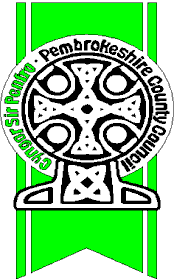 